.Intro: 4 count intro from main beat (3 secs. into track). Start with weight on L foot*2 Restarts: Both Restarts happen after 20 counts on walls 3 and 6 which start at 12:00.And, both times the Restarts also happen facing 12:00. How easy can that be!...[1 – 8]  R back rock, walk L sweep, L twinkle, cross, reverse rolling vine into rock ¼ R, ¼ R[9 – 16]  R back rock, ¼ L side, L back rock, L side, R&L sailors, behind sweep, behind, ¼ R[17 – 24]  ½ R sweep, back rock pop, recover hitch, jazz ¼ R lunge, 1 ¼ L, 3/8 L hitch, fwd R&L* Restarts on walls 3 & 6 and at 12:00 each time  12:00[25 – 32]  R rock fwd, ½ R, step turn sweep, L&R twinkles travelling forward, step turn turnENJOY!Ending  Wall 9 is your last wall (starts at 12:00). Do the first 16 counts.When doing the ½ turn sweep on count 17 you hit the last beat in the music automatically ending at 12:00Contact - Niels Poulsen: nielsbp@gmail.comThe Language of Love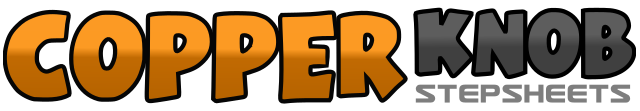 .......Count:32Wall:2Level:High Intermediate (Rolling 8 pattern).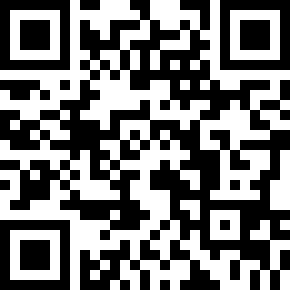 Choreographer:Niels Poulsen (DK) - April 2018Niels Poulsen (DK) - April 2018Niels Poulsen (DK) - April 2018Niels Poulsen (DK) - April 2018Niels Poulsen (DK) - April 2018.Music:F.U. - Little Mix : (Album: Glory Days - iTunes, etc)F.U. - Little Mix : (Album: Glory Days - iTunes, etc)F.U. - Little Mix : (Album: Glory Days - iTunes, etc)F.U. - Little Mix : (Album: Glory Days - iTunes, etc)F.U. - Little Mix : (Album: Glory Days - iTunes, etc)........1 – 3Rock back on R (1), recover fwd onto L sweeping R fwd (2), step R fwd sweeping L fwd (3)  12:004&a5Cross L over R (4), rock R to R side (&), recover onto L (a), cross R over L (5)  12:006a7Turn ¼ R stepping L back (6), turn ½ R stepping R fwd (a), turn ¼ R rocking L to L side (7)  12:008aRecover onto R turning ¼ R (8), turn ¼ R stepping L to L side (a)  6:001 – 2aRock back on R (1), recover fwd onto L (2), turn ¼ L stepping R to R side (a)  3:003 – 4aRock back on L (3), recover fwd onto R (4), step L to L side (a)  3:005&aCross R behind L (5), step L to L side (&), step R to R side (a)  3:006&aCross L behind R (6), step R to R side (&), step L to L side (a)  3:007 – 8aCross R behind L sweeping L to L side (7), cross L behind R (8), turn ¼ R stepping R fwd (a)  6:001 – 2Turn ½ R stepping L back & sweeping R to R side (1), rock R back popping L knee fwd (2)  12:003 – 4aRecover fwd onto L hitching R knee (styling: go up on ball of left foot at the same time) (3), cross R over L (4), step back on L (a) …5Turn ¼ R lunging R to R side (5)  3:006a7Turn ¼ L stepping L fwd (6), turn ½ L stepping R back (a), turn ½ L stepping L fwd hitching R knee but also continuing to turn 3/8 L on L foot (7)  7:308aRun fwd R (8), run fwd L (a)  7:301 – 2aRock R fwd (1), recover back on L (2), turn ½ R stepping R fwd (a)  1:303 – 4Step L fwd (3), turn ½ R stepping R fwd but also sweeping L fwd (4)  7:305&aCross L over R (5), rock R to R side squaring up to 6:00 (&), recover onto L stepping L forward (a)  6:006&aCross R over L (6), rock L to L side (&), recover onto R stepping R forward (a)  6:007 – 8aStep L fwd (7), turn ½ R stepping R fwd (8), turn ½ R stepping back on L (a)  6:00